Report onInternational Women’s Day Celebration10th march 2023         The woman cell of Sapatgram college teachers unit in collaboration with IQAC Sapatgram College celebrated the international women’s day on 10th march, 2023. The woman cell organized a Special Talk on “Child Marriage and its Impact on Woman Empowerment". The talk was delivered by Dr. Padma Guha Agarwala, former retired Associate Prof. & HOD of Education, Sapatgram College. She talked about how the early marriage of girls affects their life and education. Also she talked about domestic violence of women because of early marriage of girls. The special talk also resourced by Mrs. Hiramoni Pathak, Centre Administrator, One Stop Centre, Dhubri, Manjuwara Hussain, Social Worker, and Special Cell for Women, Dhubri, and Dr. Hemanta Kumar Nath, Medical Officer, Santipur PHC, Sapatgram. Mrs. Pathak and Miss Manjuwara Hussain highlighted the tragedy of several early married women and domestic violence faced by those women. Dr. Hementa Kumar Nath hilighted the health of and mortality aspects of child marriage.         Before the beginning of the special talk the felicitation was done by Mrs. Depanjali Barman. Honourable Principal, Dr. R.P. Singh of Sapatgram College presided over the meeting. Dr. Munmun Banergee, Convenor of women cell described the purpose of the programme.         The talk was attended by a large number of students and teachers of the college. They lent their ears to the talk very patiently. At the end of the talk, the principal who chaired the session gave his concluding remarks on the given talk as an observer. Finally, Ms. Carolyn Rengma gave away the vote of thanks.         Dr. Munmun Banerjee, Convenor of women Cell, expressed her thankfulness to each and all who attended the talk and made the talk a grand success. 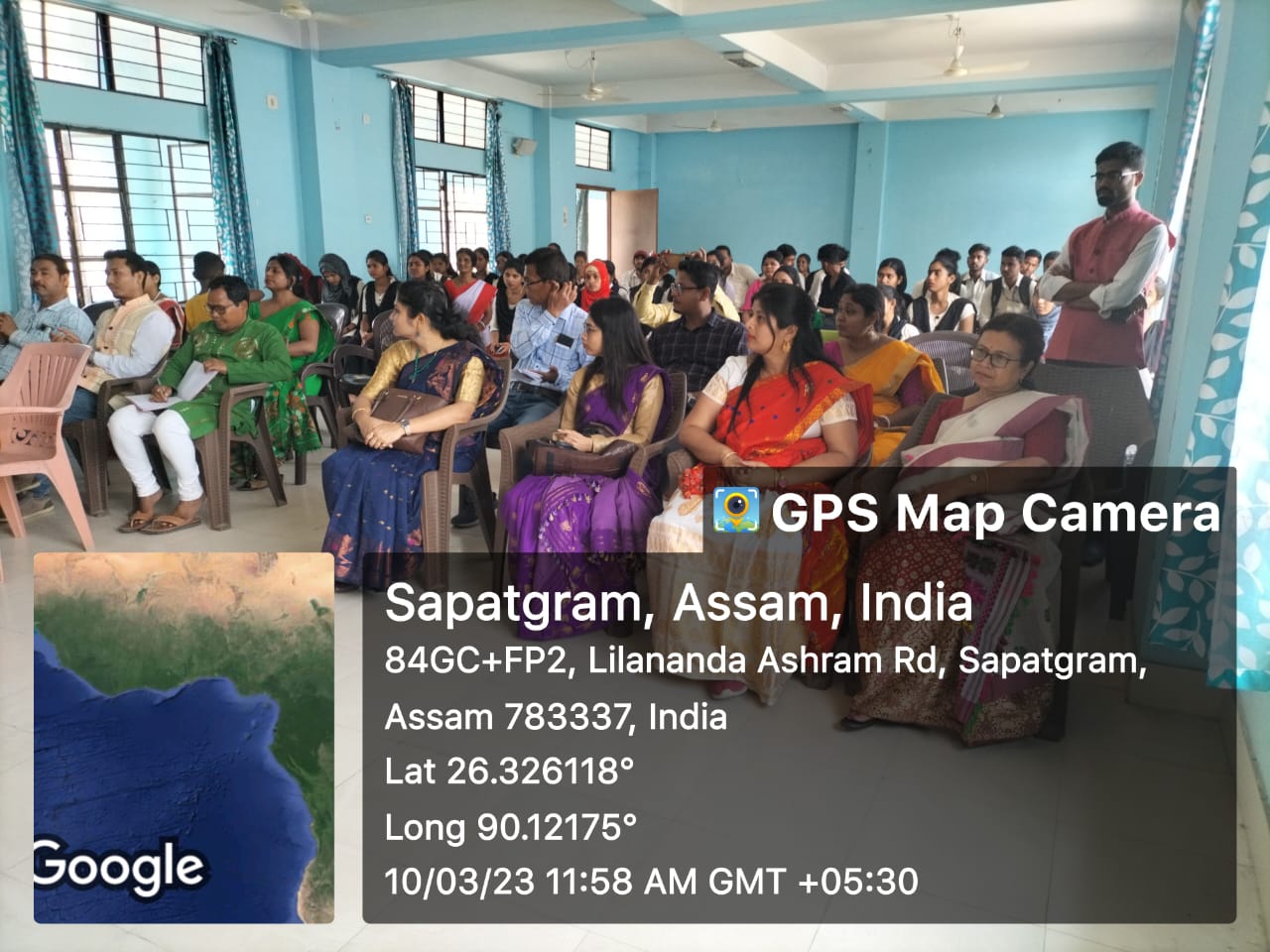 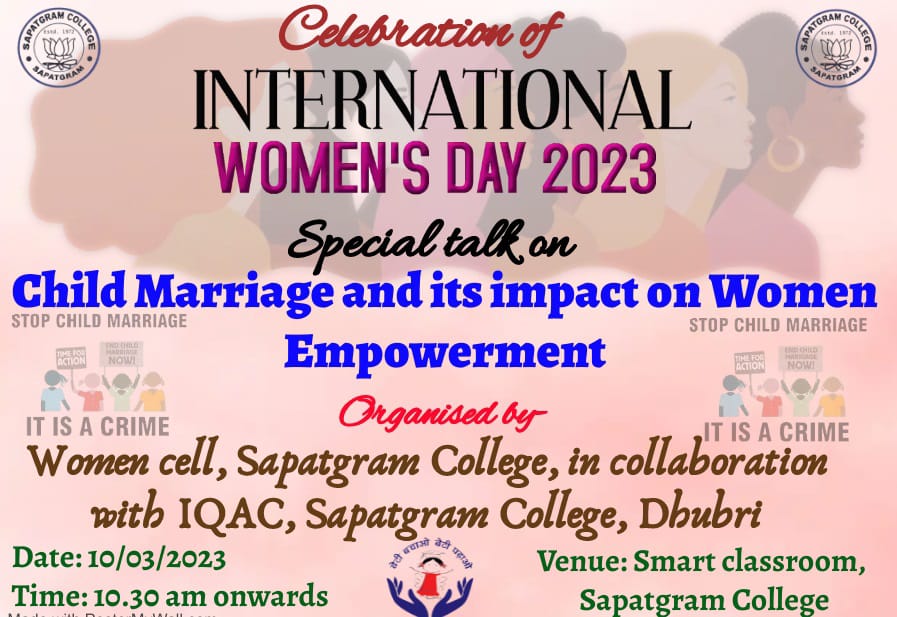 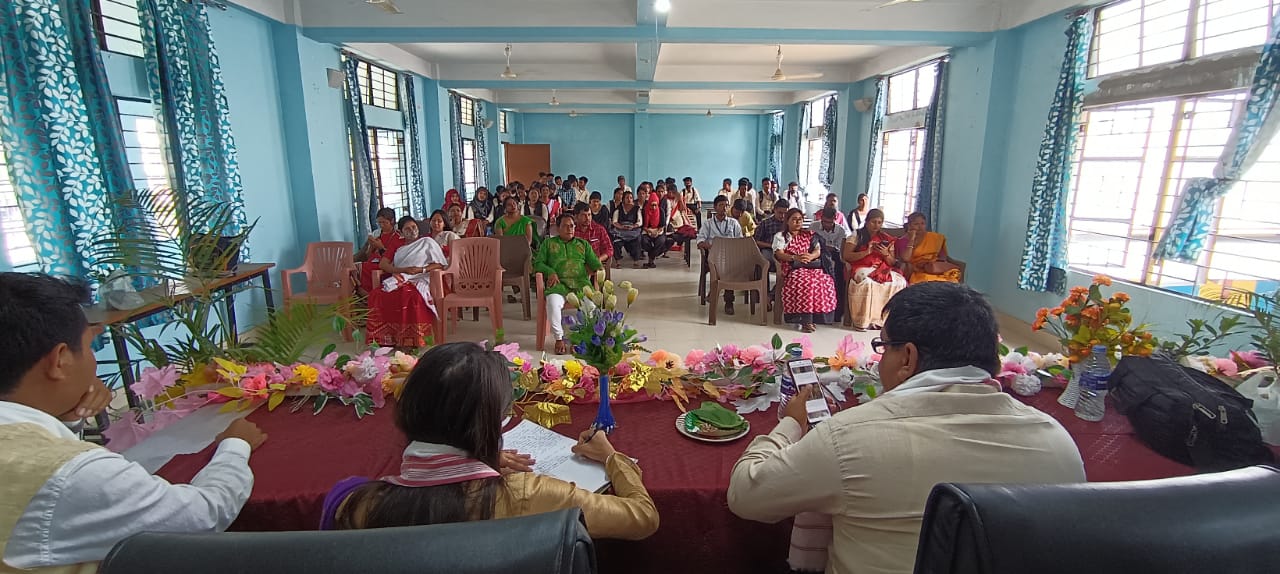 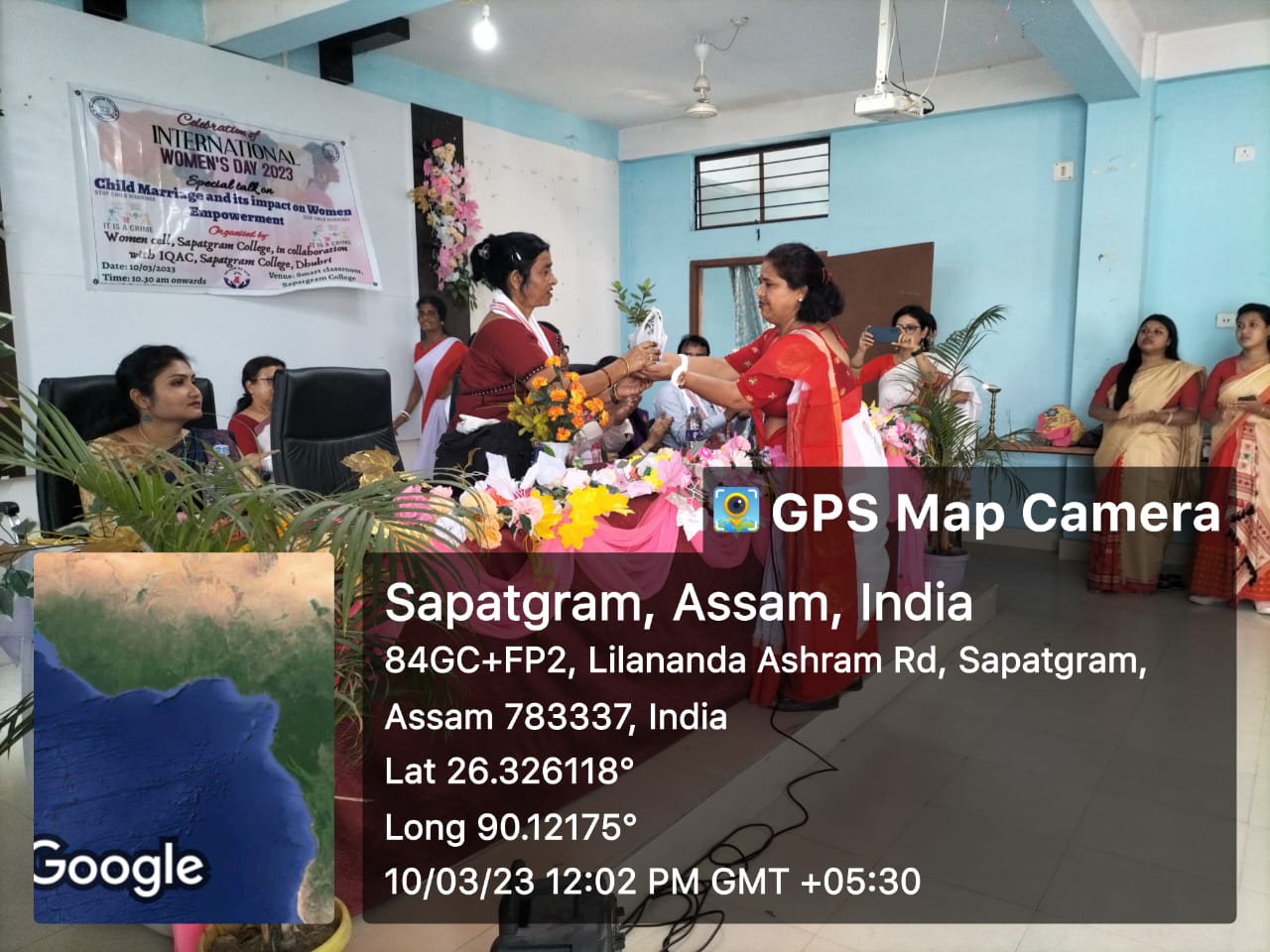 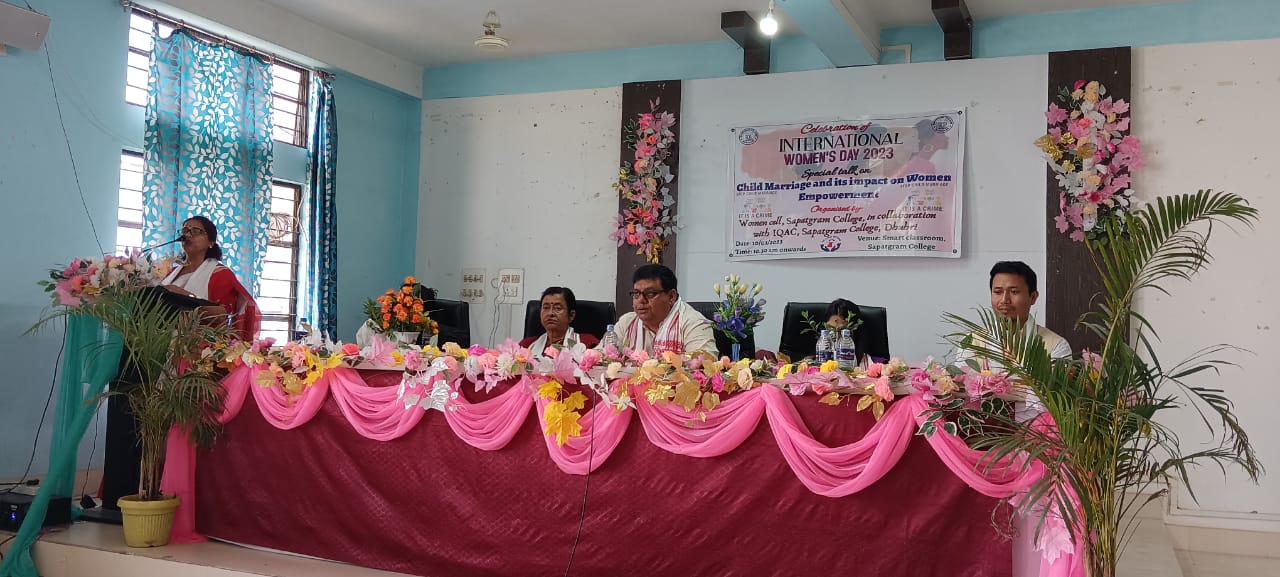 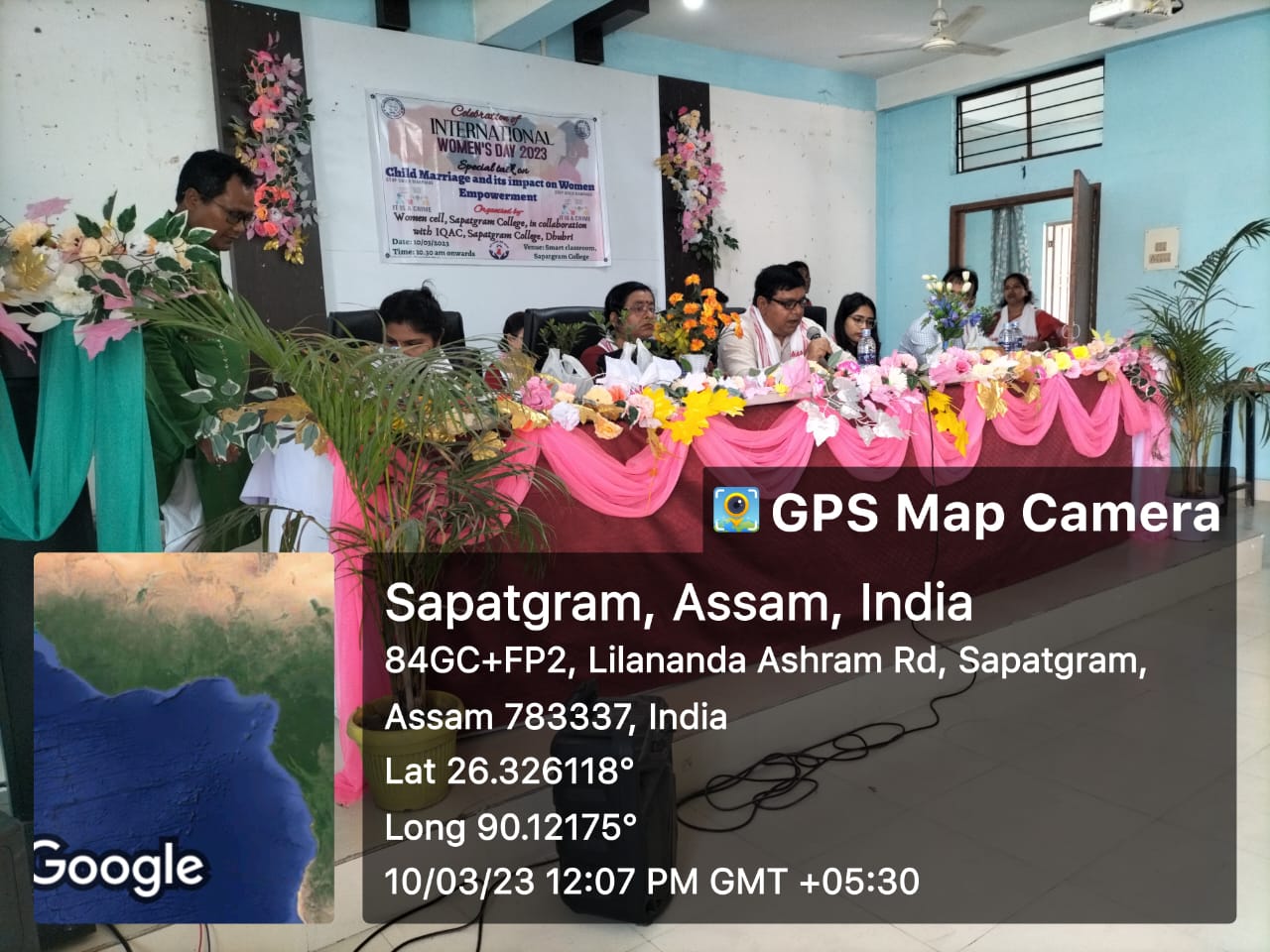 